Las actividades manipulativas se llevarán a cabo siguiendo la siguiente secuenciación:ACTIVIDAD Nº 9: BUSCAR Y AÑADIR  EL 100 ESCONDIDO CON DECENAS COMPLETAS, PARA NÚMEROS MAYORES QUE 100.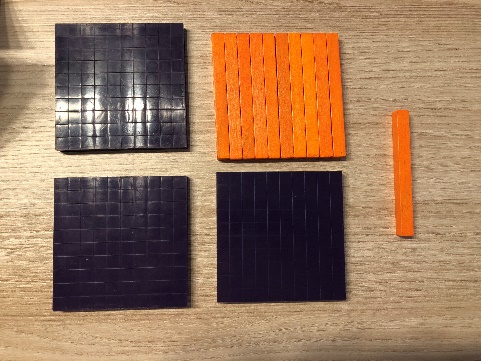 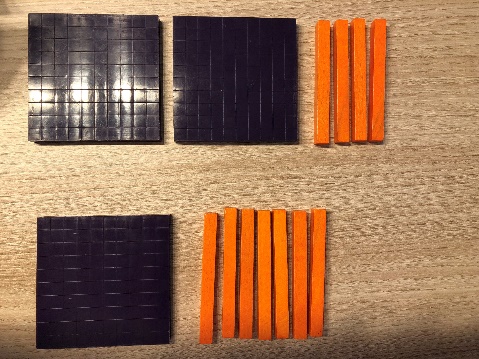 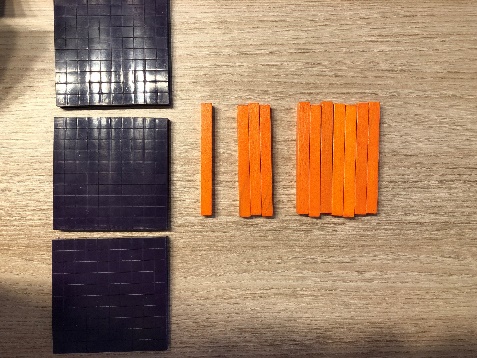            240 + 170                            300+10+30 + 70                                 410NOTA: Es muy importante que el niño, además de manipular, exprese verbalmente que es lo que hace o está haciendo. El maestro será mediador entre lo que expresa en la manipulación y la verbalización. Haciendo preguntas que le lleven a su comprensión e interiorización total del proceso.Utilizar para manipular los siguientes ejemplos:140 + 280 +30 =		620 + 190 =		50 + 340 + 140 + 110 =		430 + 480 =	Las actividades manipulativas se llevarán a cabo siguiendo la siguiente secuenciación:ACTIVIDAD Nº 9: AÑADIR LAS CENTENAS CON DECENAS QUE SUMAN MENOS DE 100, PARA UNIDADES QUE DEN 10 EXACTO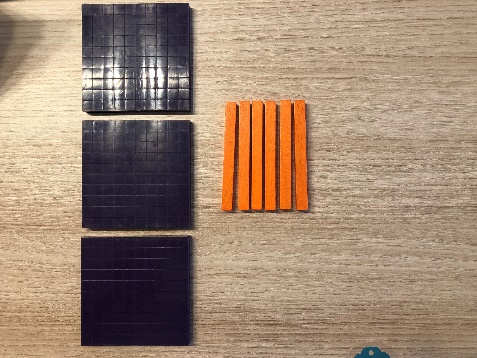 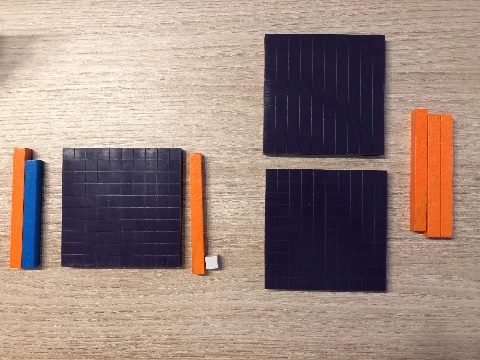 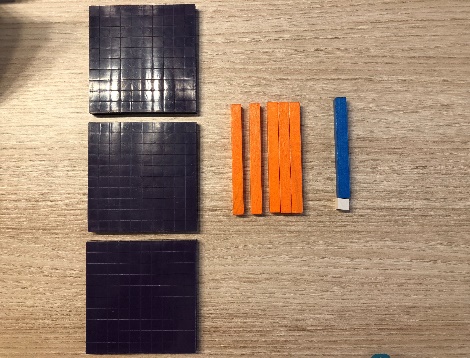   19 + 111    +    230                            300  + 50 + 9+1			360NOTA: Es muy importante que el niño, además de manipular, exprese verbalmente que es lo que hace o está haciendo. El maestro será mediador entre lo que expresa en la manipulación y la verbalización. Haciendo preguntas que le lleven a su comprensión e interiorización total del proceso.Utilizar para manipular los siguientes ejemplos:318 + 362 =		625 + 145 =		52 + 236 + 102 =		171 + 419 =	Las actividades manipulativas se llevarán a cabo siguiendo la siguiente secuenciación:ACTIVIDAD Nº12: BUSCAR Y AÑADIR EL 100 ESCONDIDO, CON DECENAS QUE DEN MÁS DE 100 Y UNIDADES DANDO 10 EXACTO.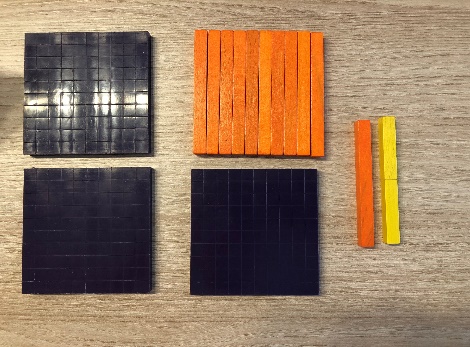 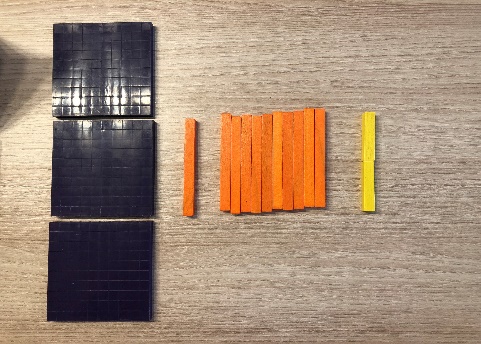 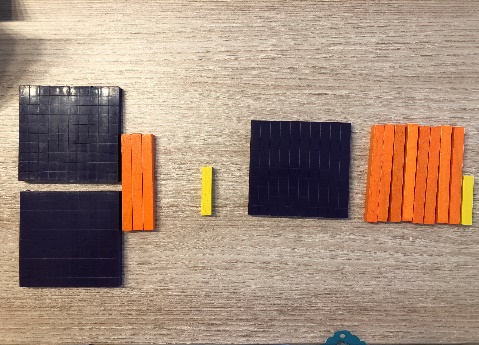       230   +  5 +   185		        300+ 10 +20+80+ 5			420NOTA: Es muy importante que el niño, además de manipular, exprese verbalmente que es lo que hace o está haciendo. El maestro será mediador entre lo que expresa en la manipulación y la verbalización. Haciendo preguntas que le lleven a su comprensión e interiorización total del proceso.Utilizar para manipular los siguientes ejemplos:168 + 362 =		791 + 149 =		77 + 282 + 501 =		431 + 17 + 282 =BLOQUE3BUSCAR Y AÑADIR EL 100 ESCONDIDO CON DECENAS COMPLETAS, PARA NÚMEROS MAYORES QUE 100FECHA/      /ACTIVIDAD Nº9CURSO: EXPLICACIÓN MANIPULATIVA PARA EL DOCENTE240 + 170 =  410200 + 100= 30010 + 30 + 70 = 110      480 + 260 = 600 +100 +40=740       600      20  40BLOQUE3 BUSCAR Y AÑADIR EL 100 ESCONDIDO CON DECENAS COMPLETAS, PARA NÚMEROS MAYORES QUE 100FECHA/      /ACTIVIDAD Nº9CURSO: NOMBRE:ALUMNO/A120+290=50+130+240=250+370=180+240=20+130+80+240=340+170=540+270=30+210+90420+290=230+290=BLOQUE3AÑADIR LAS CENTENAS CON DECENAS QUE SUMAN MENOS DE 100, PARA UNIDADES QUE DEN 10 EXACTOFECHA/      /ACTIVIDAD Nº10CURSO: EXPLICACIÓN MANIPULATIVA PARA EL DOCENTE432 + 258 =  690400 + 200= 600                     30 + 50 = 80                        2 + 8 = 10 19 + 111 + 230 = 300 + 50 +10=360       300            50   9+1BLOQUE3 AÑADIR LAS CENTENAS CON DECENAS QUE SUMAN MENOS DE 100, PARA UNIDADES QUE DEN 10 EXACTOFECHA/      /ACTIVIDAD Nº10CURSO: NOMBRE:ALUMNO/A123+227=281+109=342+22+136=234+516=214+23+313=654+126333+117=209+21=453+23+14=124+231+22+103=BLOQUE3BUSCAR Y AÑADIR EL 100 ESCONDIDO, CON DECENAS  QUE DEN MÁS DE 100 Y UNIDADES DANDO 10 EXACTOFECHA/      /ACTIVIDAD Nº11CURSO: EXPLICACIÓN MANIPULATIVA PARA EL DOCENTE194 + 266 =  460100 + 200= 300                     90 + 10 + 50 = 150                        4 + 6 = 10230 + 5 + 185 = 300+100+10+10=420  300    10 20        80   5+5BLOQUE3 BUSCAR Y AÑADIR EL 100 ESCONDIDO, CON DECENAS QUE DEN MÁS DE 100 Y UNIDADES DANDO 10 EXACTO.FECHA/      /ACTIVIDAD Nº11CURSO: NOMBRE:ALUMNO/A353+167=299+21=453+73+14=174+231+22+103=193+227=281+169=382+22+136=274+546=244+23+373=654+176=